МУНИЦИПАЛЬНОЕ БЮДЖЕТНОЕ ДОШКОЛЬНОЕ ОБРАЗОВАТЕЛЬНОЕ УЧРЕЖДЕНИЕ «ВАХОВСКИЙ ДЕТСКИЙ САД «ЛЕСНАЯ СКАЗКА»   ПОЛОЖЕНИЕО МЕДИЦИНСКОЙ СЛУЖБЕМБДОУ «Ваховского детского сада «Лесная сказка»с.п.Ваховск, 2017г.1.Общие положения

1.1. Настоящее положение регламентирует медицинское обслуживание в ДОУ. Медицинское обслуживание – это организационно-медицинская работа, обеспечивающая проведение медицинских осмотров детей, профилактических и оздоровительных мероприятий, медико-педагогической коррекции; санитарно-просветительская работа, включающая консультирование семей по вопросам физического развития, укрепления и сохранения здоровья ребенка; взаимодействие с учреждениями здравоохранения по вопросам оказания медицинской помощи детям, внедрения эффективных форм профилактики и оздоровления детей дошкольного возраста.
1.2. Медицинское обслуживание детей в ДОУ обеспечивается штатным медицинским персоналом в соответствии требованиями действующего законодательства в сфере здравоохранения.
1.3. Для работы медицинского персонала в ДОУ предоставляется специально оборудованный медицинский блок, включающий медицинский и процедурный кабинеты, изолятор.

2. Задачи медицинского обслуживания в ДОУ являются:
2.1. Получение объективной информации о физическом состоянии и здоровье детей.
2.2. Анализ физического, нервно-психического развития и здоровья детей для планирования профилактических и оздоровительных мероприятий.
2.3. Осуществление эффективной организационно-медицинской работы в ДОУ, своевременное внесение соответствующих коррективов в медицинское обслуживание детей с учетом их возрастных и индивидуальных особенностей.
2.4. Проведение консультативно-просветительской работы с работниками ДОУ и семьями воспитанников по вопросам физического развития и оздоровления детей дошкольного возраста
3. Функции медицинского персонала
Медицинский персонал, осуществляющий медицинское обслуживание воспитанников ДОУ, выполняет следующие функции:
3.1. Разрабатывает:
- план организационно-медицинской работы с учетом эффективных оздоровительных технологий и рекомендаций современной медицинской науки; 
- план профилактической и оздоровительной работы, включающий мероприятия по предупреждению заболеваний, сохранению и укреплению здоровья детей; 
- комплексы физических упражнений по профилактике нарушений опорно-двигательного аппарата, формированию у детей правильной осанки и предупреждению плоскостопия (совместно с инструктором по физкультуре); 
- памятки по организации режима дня, режима двигательной активности (совместно со старшим воспитателем).
3.2. Составляет:
- меню, обеспечивающее сбалансированное питание воспитанников; 
- график проведения вакцинации; 
- график контроля выполнения работниками санитарно-эпидемиологического режима.
3.3. Осуществляет:
- динамическое медицинское наблюдение за физическим развитием и ростом детей; 
- антропометрические измерения воспитанников; 
- распределение детей на медицинские группы; 
- медицинский осмотр и иммунопрофилактику (совместно с врачом-педиатром); 
- оказание первой медицинской помощи при возникновении несчастных случаев; 
- наблюдение за самочувствием и физическим состоянием детей после прививок и на физкультурных занятиях; 
- дифференциацию детей по группам для занятий физической культурой в целях профилактики и коррекции имеющихся нарушений; 
- выявление заболевших детей, своевременную их изоляцию; 
- информирование администрации и педагогов ДОУ о состоянии здоровья детей, рекомендуемом режиме для воспитанников с отклонениями в состоянии здоровья, заболеваниях острыми инфекциями, гриппом, энтеробиозом и т. д.; - информирование территориальных учреждений здравоохранения и Роспотребнадзора о случаях инфекционных и паразитарных заболеваний среди воспитанников и работников ДОУ в течение двух часов после установления диагноза.3.4. Проводит:
- консультации по вопросам физического развития и оздоровления детей; 
- консультативно-просветительскую работу с педагогами, родителями (или законными представителями) по вопросам физического развития детей, воспитания здорового образа жизни, профилактики инфекционных заболеваний, адаптации детей; 
- мероприятия по профилактике и предупреждению заболеваний (витаминизация, и др.); 
- работу с воспитанниками и работниками ДОУ по формированию здорового образа жизни.
3.5. Участвует:
- педагогических совещаниях по вопросам оздоровления и закаливания детей.
3.6. Контролирует:
- режим физических нагрузок детей с учетом их возрастных и индивидуальных возможностей; 
- двигательную активность детей на физкультурных занятиях и в течение дня; 
- организацию и проведение закаливающих мероприятий; 
- качество организации питания детей; 
- санитарно-гигиенические условия осуществления образовательного процесса; 
- соблюдение правил личной гигиены детьми и работниками ДОУ; 
- соблюдение обслуживающим и техническим персоналом санитарно-эпидемиологического режима; 
- ведение работниками ДОУ установленной документации в пределах своих полномочий.

4. Права медицинского персонал
Медицинский персонал имеет право:
4.1. Требовать от заведующего ДОУ создания условий, необходимых для осуществления медицинского обслуживания детей.
4.2. Информировать администрацию ДОУ, врача-педиатра поликлиники о ходе выполнения назначений и рекомендаций врачей-специалистов родителями, педагогами, возможных трудностях при их реализаци
4.3. Привлекать врачей-специалистов для проведения качественного анализа медицинского обслуживания детей.
4.4. По итогам проверок вносить предложения об улучшении условий медицинского обслуживания детей.
5. Ответственность медицинского персонала
Медицинский персонал в соответствии с действующим законодательством РФ несет ответственность за:
5.1. Качество медицинского обслуживания детей.
5.2. Оснащение медицинского кабинета ДОУ в соответствии с санитарными требованиями.
5.3. Хранение медицинских препаратов, лекарственных средств и т. д.
5.4. Ведение медицинской документации, предоставление отчетности.
5.5. Проведение медицинских и профилактических мероприятий.
5.6. Разглашение сведений об особенностях физического развития, заболеваний воспитанников.
5.7. Правонарушения и вред, причиненный воспитаннику.
6. Делопроизводство
Медицинский персонал оформляет и ведет следующие документы:
6.1. План организационно-медицинской работы на год, месяц.
6.2. План профилактической и оздоровительной работы.
6.3. Журналы и графики в соответствии с номенклатурой дел по медицинской работе.
6.4. Списки детей по группам.
6.5. Табели учета посещаемости детей.
6.6. Медицинские карты детей.
6.7. Меню.
6.8. Отчеты о медицинском обслуживании детей за календарный, учебный год.
6.9. Справки, акты по итогам проверок, контроля.Рассмотрено                                                               на педагогическом совете                                         № 5 от 18.05.2017                                          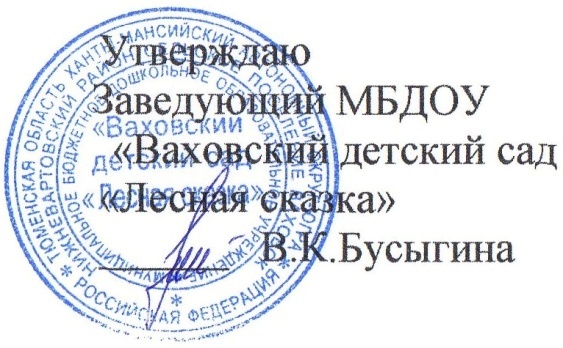 